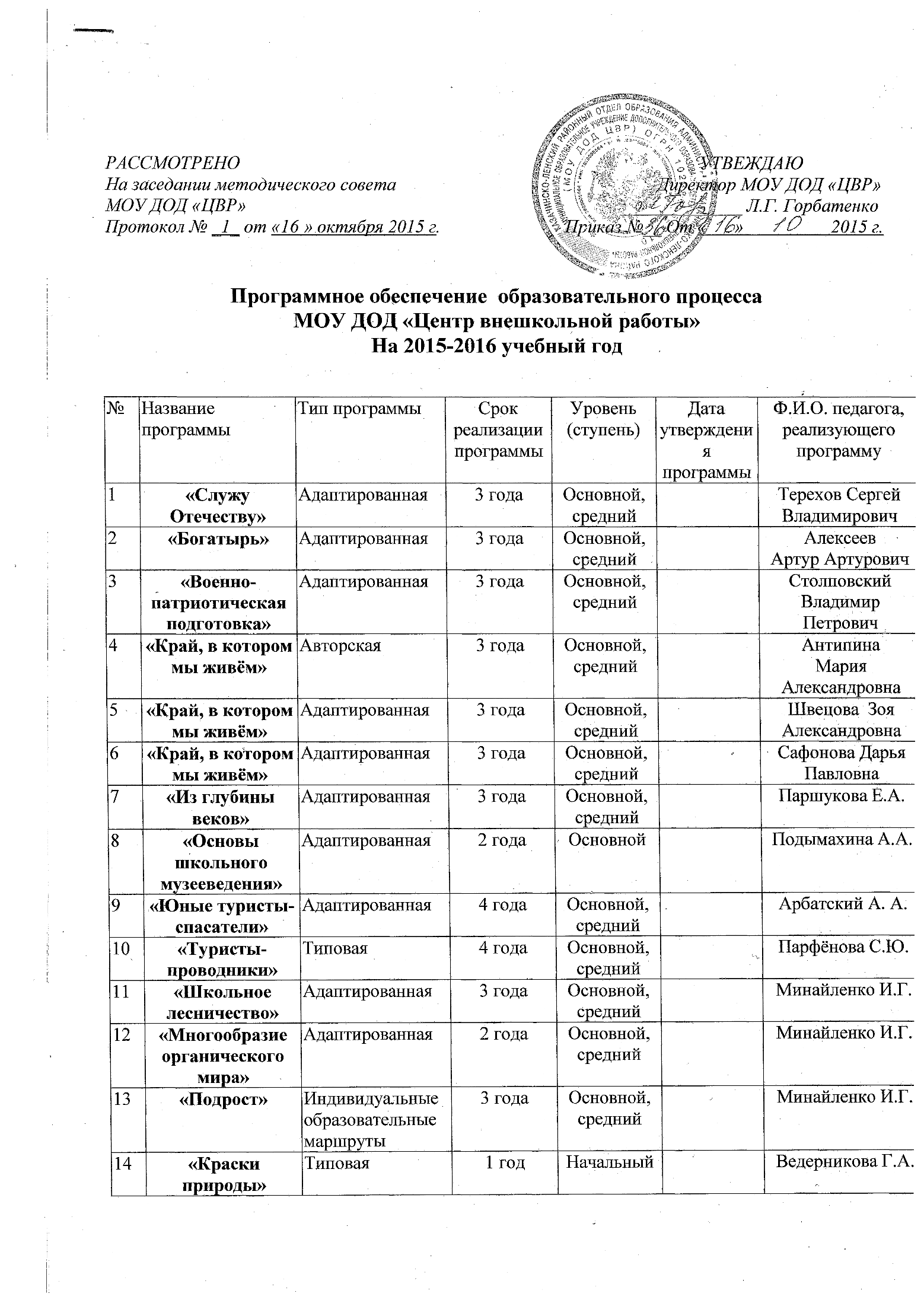 15«Экологический бумеранг»Адаптированная Адаптированная Адаптированная 2 годаОсновнойМарчикова Л.Н.16«Эколог»Адаптированная Адаптированная Адаптированная 2 годаОсновной, среднийЧернуцкая В.И.17«Юный натуралист»Адаптированная Адаптированная Адаптированная ОсновнойМаркова Л.В.18«Электрон»Адаптированная Адаптированная Адаптированная 3 годаОсновной, среднийСтолповский В.П.19«Информацион-ные технологии»АдаптированнаяАдаптированнаяАдаптированная2 годаОсновной Иванов А.Л.20«Компьютер и книга»АдаптированнаяАдаптированнаяАдаптированнаяЗуева Е.А.21«Смышлёныши»АдаптированнаяАдаптированнаяАдаптированная3 годаДошколь-ныйКошкарёва Л.Е.22«Радуга»Изо, технология АдаптированнаяАдаптированнаяАдаптированная2 годаДошколь-ныйКаверзина М.В.23«Подготовка ДЮП в ДОУ»АдаптированнаяАдаптированнаяАдаптированная1 годДошколь-ныйИванова Алёна Николаевна24«Перекрёсток»АдаптированнаяАдаптированнаяАдаптированная2 годаНачальный, основнойАнтипина Наталья Васильевна25«Спасатель» ДюпАдаптированнаяАдаптированнаяАдаптированная3 годаОсновнойАнтипина Н.В.26«Безопасное колесо»АдаптированнаяАдаптированнаяАдаптированная3 годаНачальный, основнойАлексеева Наталья Павловна27«Юный инспектор дорожного движения»Адаптированная(в рамках ФГОС)Адаптированная(в рамках ФГОС)Адаптированная(в рамках ФГОС)2 годаНачальный, основнойСафонова Зоя Анатольевна28«Радуга» хореография«Радуга» хореография«Радуга» хореографияАдаптированная3 годаНачальный, основнойКурляк Светлана Копецовна29«Танец – союз творчества и эстетики»«Танец – союз творчества и эстетики»«Танец – союз творчества и эстетики»Адаптированная3 годаОсновной, среднийМеркуловаДарья Владимировна30«Непоседы» Театр«Непоседы» Театр«Непоседы» ТеатрАдаптированная3 годаНачальный, основн.Антипина Татьяна Васильевна31«Петрушка» кукольный театр«Петрушка» кукольный театр«Петрушка» кукольный театрАдаптированная3 годаНачальныйУколоваЗояИвановна32«Кукольный театр «Петрушка» кукольный театр«Кукольный театр «Петрушка» кукольный театр«Кукольный театр «Петрушка» кукольный театрАдаптированная4 годаНачальный-Семёнова Галина Альбертовна33«Сказка»театр«Сказка»театр«Сказка»театрАдаптированная2 годаДошколь-ныйРаспутина Татьяна Гавриловна34«Развивающие игры»«Развивающие игры»«Развивающие игры»АдаптированнаяНачальный, основнойТюрина Наталья Ильинична35«Орфей»Вокал«Орфей»Вокал«Орфей»ВокалАдаптированная4 годаОсновной, среднийКац Аркадий Владимирович«Элегия»Гитара«Элегия»Гитара«Элегия»ГитараАдаптированная3 годаОсновной, среднийКац А.В.37«Аффект»Виа«Аффект»Виа«Аффект»ВиаАдаптированная3 годаОсновной, среднийКац А.В.38«Орфей»вокал«Орфей»вокал«Орфей»вокалАдаптированная3 годаОсновной_Пустошило Татьяна Олеговна39«ИЗО»«ИЗО»«ИЗО»Адаптированная2 годаНачальныйКаверзина Мария Васильевна40«Художественная обработка материалов»«Художественная обработка материалов»«Художественная обработка материалов»Адаптированная2 годаОсновнойКаверзина Мария Васильевна41«Мозаика»Дпи«Мозаика»Дпи«Мозаика»ДпиАдаптированная1 годНачальныйКаверзина Мария Васильевна42«Волшебный клубок»вязание крючком«Волшебный клубок»вязание крючком«Волшебный клубок»вязание крючкомАдаптированная2 годаНачальный, основн.Москаленко Татьяна Алексеевна43«Вышивка крестом»«Вышивка крестом»«Вышивка крестом»Адаптированная1 годНачальныйМоскаленко Татьяна Алексеевна44«Бумажная филигрань»«Бумажная филигрань»«Бумажная филигрань»Адаптированная НачальныйМоскаленко Татьяна Алексеевна45«Узелок к узелку» «Узелок к узелку» «Узелок к узелку» Адаптированная2 годаОсновнойГарнаяНаталья Михайловна46«Сувенир»«Сувенир»«Сувенир»Адаптированная 2 годаНачальный, основнойТумановаДина Владимировна47«Руками познаём мир»«Руками познаём мир»«Руками познаём мир»Адаптированная 2 годаНачальный, основнойКириллова Светлана Игоревна48«Бисероплетение»«Бисероплетение»«Бисероплетение»Адаптированная -СафоноваДарья Павловна49«Юные умельцы»«Юные умельцы»«Юные умельцы»Адаптированная2 годаОсновной-ХимейТатьяна Юрьевна50«Лепка из глины»«Лепка из глины»«Лепка из глины»Адаптированная3 годаНачальный-ЗвереваВера Николаевна51«Бумагопластика»«Бумагопластика»«Бумагопластика»Адаптированная2 годаНачальный-ЗвереваВера Николаевна52«Бисероплетение»«Бисероплетение»«Бисероплетение»Адаптированная2 годаНачальныйЮринскаяВера Витальевна53«Золушка»«Золушка»«Золушка»3 годаНачальный, основнойЮринская В.В.54«Мастерим сами»деревообработка«Мастерим сами»деревообработка«Мастерим сами»деревообработкаАдаптированная 2 годаОсновнойКондаков Николай Васильевич55«Художественное выпиливание и выжигание»«Художественное выпиливание и выжигание»«Художественное выпиливание и выжигание»Адаптированная 2 годаОсновнойАрбатский Андрей Александрович56«Умелые руки»Деревообработка«Умелые руки»Деревообработка«Умелые руки»ДеревообработкаАдаптированная 1 годОсновнойНаумовПётр Георгиевич57«Мастер, ОК»Деревообработка, резьба«Мастер, ОК»Деревообработка, резьба«Мастер, ОК»Деревообработка, резьбаАдаптированная3 годаНачальный, основной, среднийКошкарёв Андрей Иннокентьевич58«Дизайн»«Дизайн»«Дизайн»Адаптированная3 годаОсновной, средний,ЛеоноваЕлена Васильевна59«Праздники, традиции и ремёсла народов России»«Праздники, традиции и ремёсла народов России»Адаптированная в рамках ФГОСАдаптированная в рамках ФГОС1 годНачальный Драничникова Татьяна Леонидовна60«Духовное наследие»«Духовное наследие»АвторскаяАвторская1 годОсновной Боричевский ИванИванович